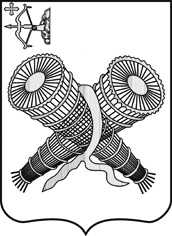 АДМИНИСТРАЦИЯ ГОРОДА СЛОБОДСКОГОКИРОВСКОЙ ОБЛАСТИПОСТАНОВЛЕНИЕ25.05.2021							                                                       №864г. Слободской Кировской областиО внесении изменений в постановление администрации города Слободского от 11.01.2021 № 12В целях реализации положений статьи 157.1 Жилищного кодекса Российской Федерации об ограничении повышения платы граждан за коммунальные услуги для муниципальных образований Кировской области, Указа Губернатора Кировской области от 05.12.2018 № 156 «Об утверждении предельных (максимальных) индексов изменения размера вносимой гражданами платы за коммунальные услуги в муниципальных образованиях Кировской области на период с 01 января 2019 года по 31 декабря 2023 года» (в редакции Указа Губернатора Кировской области от 12.12.2019 № 176 «О внесении изменений в Указ Губернатора Кировской области от 05.12.2018            № 156») администрация города Слободского ПОСТАНОВЛЯЕТ: 1. Внести изменение в постановление администрации города Слободского от 11.01.2021 № 12 «Об установлении стандарта уровня платежей населения за коммунальные услуги на первое и второе полугодия 2021 года», а именно:В приложении к постановлению администрации города Слободского от 11.01.2021 № 12 изложить  п.6 в новой редакции. Прилагается.Организационному отделу администрации города разместить настоящее постановление в Информационном бюллетене органов местного самоуправления муниципального образования  «город Слободской».3.  Контроль за выполнением настоящего постановления возложить на первого заместителя главы администрации города Слободского Вайкутиса П.О.         4. Постановление вступает в силу со дня официального опубликования (обнародования) и распространяется на правоотношения с 01.01.2021.Глава города Слободского                     И.В. Желвакова                                                                                           Приложениек постановлению администрации города Слободскогоот 25.05.2021  № 864СТАНДАРТуровня платежей населения за коммунальные услуги на первое и второе полугодия 2021 года№ п/пНаименование предприятия, котельнойНаименование предприятия, котельнойВид услугСтандарт уровня платежейнаселения, % на первое полугодие 2021 годаСтандарт уровня платежейнаселения, % на первое полугодие 2021 годаСтандарт уровня платежейнаселения, % на второе полугодие 2021 года№ п/пНаименование предприятия, котельнойНаименование предприятия, котельнойВид услугС 01.01.2021 по 31.05.2021С 01.06.2021 по 30.06.2021С 01.07.2021 по 31.12.20216.                               Газоснабжение6.                               Газоснабжение6.                               Газоснабжение6.                               ГазоснабжениеООО «Газэнергосеть Киров»  ООО «Газэнергосеть Киров»  Сжиженный газ емкостной (газ из групповых газовых резервуарных установок)Сжиженный газ емкостной (газ из групповых газовых резервуарных установок)34,154934,154935,5829ООО «Газэнергосеть Киров»  ООО «Газэнергосеть Киров»  Сжиженный газ в баллонах с местами промежуточного хранения (склада)Сжиженный газ в баллонах с местами промежуточного хранения (склада)93,254393,254394,4604ООО «Газэнергосеть Киров»  ООО «Газэнергосеть Киров»  Газ сжиженный в баллонах с доставкой до потребителяГаз сжиженный в баллонах с доставкой до потребителя95,060995,9137ООО «Газэнергосеть Киров»  ООО «Газэнергосеть Киров»  Газ сжиженный емкостной (газ в резервуарные установки, принадлежащие населению (индивидуальные установки)Газ сжиженный емкостной (газ в резервуарные установки, принадлежащие населению (индивидуальные установки)73,176973,176976,2364